KLASA: 026-01/18-01/4URBROJ: 2137/2-01/3-18-4Križevci, 21. rujna 2018.Na temelju članka 26. Odluke izboru članova vijeća mjesnih odbora i vijeća gradskih četvrti na području Grada Križevaca ("Službeni vjesnik Grada Križevaca" broj 1/14. i 4/18) Gradsko izborno povjerenstvo Grada Križevaca propisuje OBVEZATNE UPUTE BROJ II O OBRASCIMA ZA PROVOĐENJE IZBORA ZA ČLANOVE VIJEĆA MJESNIH ODBORA I GRADSKIH ČETVRTI NA PODRUČJU GRADA KRIŽEVACA1. Pripreme i provođenje izbora za članove vijeća mjesnih odbora i gradskih četvrti na        obrascima propisanim ovim Obvezatnim uputama .2. Obrasci iz točke 1. ovih Obvezatnih uputa nose oznake MS.3. Obrasci za postupak kandidiranja su:MS 1 – prijedlog kandidacijske liste političke stranke/političkih stranaka za 	članice  /članove vijeća MS 2 – prijedlog kandidacijske liste grupe birača za članice/članove vijeća i popis 	birača (MS 2a)	 MS 3 – očitovanje kandidata o prihvaćanju kandidature.4. Obrasci za postupak izbora su: MS 4 – izjava o prihvaćanju dužnosti članice/člana biračkog odboraMS 4-a  – izjava o prihvaćanju dužnosti članice/člana Proširenog sastava Gradskog izbornog povjerenstvaMS 5 – rješenje o određivanju biračkih mjesta MS 6 – rješenje o imenovanju biračkog odbora MS 7 – glasački listić za izbore za članice/članove vijeća MS 8 – zapisnik o radu biračkog odbora za izbor članova vijeća   MS 9 – zapisnik o radu Gradskog izbornog povjerenstva. 5. Oznake, nazivi i sadržaj obrasca sastavni su dio ovih obvezatnih uputa.6. Ove obvezatne upute objavit će se na oglasnoj ploči Grada i na službenoj internetskoj      stranici Grada. PREDSJEDNICASonja Celovec Trivanović, dipl.iur.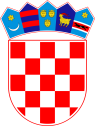 REPUBLIKA HRVATSKAKOPRIVNIČKO-KRIŽEVAČKA ŽUPANIJAGRAD KRIŽEVCIGRADSKO IZBORNO POVJERENSTVOGRADA KRIŽEVCI